Medienkommentar 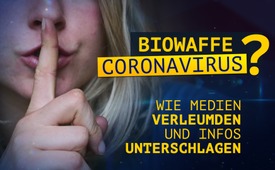 Biowaffe Coronavirus? – Wie Medien verleumden und Infos unterschlagen!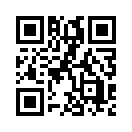 In der Sendung „Das Coronavirus: ‚Zufallsprodukt‘ oder als Biowaffe gezielt eingesetzt?“ warf Kla.TV die Frage auf, ob das Coronavirus aus einem Labor stammen könnte. Nur schon allein das Stellen dieser Frage löste bei den Mainstreammedien eine heftige Verleumdungswelle gegen Kla.TV aus. Hinsichtlich dieser Frage, ob es sich beim Coronavirus um eine Biowaffe handeln könnte, kamen nun weitere brisante Fakten ans Licht, die diese These zumindest glaubwürdiger erscheinen lassen.Unsere Sendung „Das Coronavirus: „Zufallsprodukt“ oder als Biowaffe gezielt eingesetzt?“ hat sich auf den sozialen Plattformen wie ein Lauffeuer weiterverbreitet und wurde inzwischen von ca. 1,4 Millionen Zuschauern angeschaut. In dieser Sendung hat Kla.TV bereits Ende Februar die Frage aufgeworfen, ob das Coronavirus aus einem Labor stammen könnte.
Während diese Frage in der Bevölkerung auf großes Interesse stieß, löste allein das Stellen dieser Frage bei den Mainstreammedien eine sehr heftige Verleumdungswelle gegen Kla.TV aus. Über mehrere Wochen wurde Kla.TV von den sogenannten „etablierten Medien“ als Verbreiter von „Verschwörungstheorien“ verunglimpft. So bezeichnete der NDR am 18. März 2020 die Theorie, dass das Virus aus einem Labor stammen könne, als „abstrus“.
Was ist jedoch NUN geschehen? NTV titelt am 22. April 2020: „Könnte Coronavirus aus einem Labor stammen?“ Plötzlich stellen somit die Massenmedien die gleiche Frage, für die sie Kla.TV über Wochen als „Verschwörungstheoretiker“ verfolgt haben! 
Offensichtlich wurde das Stellen ein und derselben Frage von den Massenmedien hier mit sehr unterschiedlichem Maß bewertet!
Somit muss festgehalten werden, dass Schlagworte wie „Verschwörungstheoretiker“ gezielt von den Massenmedien eingesetzt werden, um aufkommende Gegenstimmen unglaubwürdig zu machen und somit Spaltungen zu erzeugen. Sie dienen nicht der Wahrheitsfindung!
NTV zog schließlich folgendes Fazit: „Zwar gibt es keine Beweise dafür, dass das Virus Sars-CoV-2 absichtlich oder aus Versehen aus einem der Labore in Wuhan entwichen ist. Allerdings bleibt es umgekehrt nach wie vor auch nicht ausgeschlossen.“
Hinsichtlich dieser Frage, ob es sich beim Coronavirus um eine Biowaffe handeln könnte, kamen nun weitere brisante Fakten ans Licht, die diese These zumindest glaubwürdiger erscheinen lassen:
Bereits 2014 wurde von der American Society of Microbiology ein Artikel veröffentlicht, der beschreibt, dass es Forschungen gab, die daran arbeiten, dass es bei Viren zu einem "Funktionsgewinn" kommt. Dies bedeutet, dass Viren unter anderem auch in Laboren in den USA so verändert wurden, dass sie Krankheiten schneller hervorrufen können und auf Menschen besser übertragbar sind. Der Artikel bezieht sich speziell auf Forschungen an Influenza, also Grippeviren und auf SARS-Coronaviren. Ein weiterer im Jahr 2018 veröffentlichter wissenschaftlicher Artikel beschreibt ebenso, dass an Grippeviren in der Art geforscht wurde, dass sie infektiöser und besser auf den Menschen übertragbar werden. 
Beide wissenschaftliche Artikel sind öffentlich im Internet zugänglich. Sie finden die entsprechenden Quellen im Abspann. Doch statt die Bevölkerung über diese hochriskanten Forschungen zu informieren, damit diese unverzüglich verboten werden, werden sie von den Hauptmedien verschwiegen. Die Tatsache, dass aufklärende Sendungen obendrein noch als "Verschwörungstheorie" verleumdet werden, zeigt, wie tief der Fall der Hauptmedien bereits vorangeschritten ist. Sie verlieren dadurch zunehmend ihre Glaubwürdigkeit und vernachlässigen ihre Pflicht in sträflichster Weise, die Weltbevölkerung zu warnen!
FAZIT: Alle Arten von Medien, die versuchen aufkommende Diskussionen mit Schlagworten wie „Verschwörungstheorie“ oder „Fake News“ bereits im Keim zu ersticken, dienen letztlich nur jener Seite, die etwas verbergen will!
Wollen auch Sie, liebe Zuschauer, dazu beitragen, dass unvoreingenommene Diskussionen nicht weiter unterdrückt werden können? Dann werden Sie selber doch zum neuen Mainstream, indem Sie unterdrückte Gegenstimmen weiterverbreiten. Legen Sie sich Mailverteilerlisten an und verbreiten Sie diese Sendung oder auch unsere Kla.TV-Dauerbrennersendung „Das Coronavirus: „Zufallsprodukt“ oder als Biowaffe gezielt eingesetzt?“ weiter. Solche Schnellstraßen der Weiterverbreitung können durch keine Zensur gestoppt werden!von kw./ch.Quellen:https://www.ndr.de/fernsehen/sendungen/zapp/Verschwoerungstheorien-ums-Coronavirus,coronafakes100.html
https://www.tagesschau.de/multimedia/video/video-683083.html
https://www.n-tv.de/wissen/Koennte-Coronavirus-aus-Labor-stammen-article21731664.html
https://www.rnd.de/politik/kommt-corona-aus-labor-in-china-streit-um-den-ursprung-des-virus-EMYZHDYYSRECBBAVUGFNEVOA3I.html
https://www.ncbi.nlm.nih.gov/pmc/articles/PMC4271556/
https://www.ncbi.nlm.nih.gov/pmc/articles/PMC5853790/Das könnte Sie auch interessieren:#Verschwoerungstheorien - Verschwörungstheorien oder Verschwörungstatsachen? - www.kla.tv/Verschwoerungstheorien

#Medienzensur - www.kla.tv/Medienzensur

#Medienkommentar - www.kla.tv/Medienkommentare

#Coronavirus - www.kla.tv/Coronavirus

#Biowaffe - www.kla.tv/BiowaffeKla.TV – Die anderen Nachrichten ... frei – unabhängig – unzensiert ...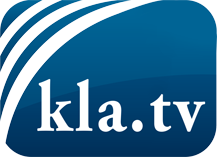 was die Medien nicht verschweigen sollten ...wenig Gehörtes vom Volk, für das Volk ...tägliche News ab 19:45 Uhr auf www.kla.tvDranbleiben lohnt sich!Kostenloses Abonnement mit wöchentlichen News per E-Mail erhalten Sie unter: www.kla.tv/aboSicherheitshinweis:Gegenstimmen werden leider immer weiter zensiert und unterdrückt. Solange wir nicht gemäß den Interessen und Ideologien der Systempresse berichten, müssen wir jederzeit damit rechnen, dass Vorwände gesucht werden, um Kla.TV zu sperren oder zu schaden.Vernetzen Sie sich darum heute noch internetunabhängig!
Klicken Sie hier: www.kla.tv/vernetzungLizenz:    Creative Commons-Lizenz mit Namensnennung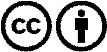 Verbreitung und Wiederaufbereitung ist mit Namensnennung erwünscht! Das Material darf jedoch nicht aus dem Kontext gerissen präsentiert werden. Mit öffentlichen Geldern (GEZ, Serafe, GIS, ...) finanzierte Institutionen ist die Verwendung ohne Rückfrage untersagt. Verstöße können strafrechtlich verfolgt werden.